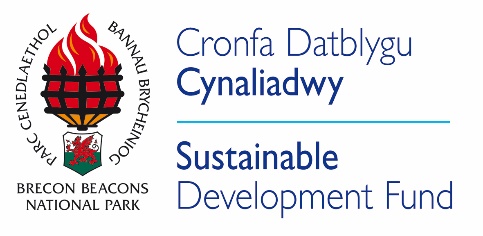 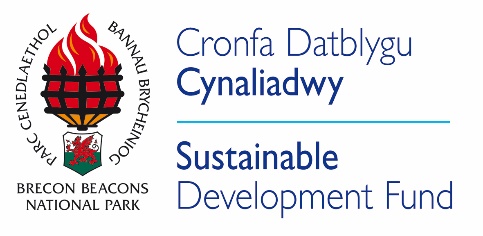 Expression of Interest Form Please read the following guidance notes before completing and submitting the Expression of Interest Form. (for grants in excess of £2000). On completion please return the EOI form to either Helen or Ceri at the addresses below or for grants under £2000 please contact them directly.helen.roderick@beacons-npa.gov.uk   or tel: 01874 620417ceri.bevan@beacons-npa.gov.uk         or tel: 01874 620471Guidance NotesTo ensure applications to the Sustainable Development Fund are submitted fully developed and are able to start within a reasonable timescale following  a funding decision, a simple expression of interest form is required to be completed before a full application is made to the fund.The expression of interest form can be submitted at any time but must be submitted by the deadline specified on the Brecon Beacons National Park Authority, Sustainable Development Fund web page to be considered for each round of funding.SDF will assess your proposal and:Invite you to make a full application by the next application deadline date orRequest that you resubmit at a later dateMay reject your expression of interest with feedback givenPlease note that an invitation to make a full application to SDF does not guarantee approval of a grant.If you are invited to make a full application you will be given at least 4 weeks before the next application deadline to allow sufficient time to complete the form. The application form will be sent electronically by email – please ensure you include an email address on the expression of interest form.All projects must be able to start within 6 months of a formal grant offer. If this is unlikely to be possible please delay any submission to the fund.If you are considering applying for a grant – all projects must fulfil the fund eligibility as outlined overleaf. The majority of SDF grants awarded are under £10,000 although amounts greater than this are considered. SDF will support up to 50% of a projects cost and match funding can be either cash or volunteer time. Only in exceptional cases will the fund consider supporting a higher percentage of costs.If you are applying to more than one funding body for your project please ensure the other funders are clearly noted on the form.  Note: we must be informed if you accept any other grant awards during the application process to avoid double funding.In addition to the general SDF grant the following are specific areas of focus with a capped grant available: Eligibility Projects will have to:Be sustainable – link social, environmental, cultural and economic issues through public participation;Demonstrate that they have genuine support or involvement of communities within the ParkSupport one or more of the following objectives of the fund:To explore innovative ways of contributing as far as practicable to the Welsh  Government’s vision of a sustainable Wales and of breaking down barriers that can act as obstacles to sustainabilityTo integrate sustainable development with the special qualities of the National Park and demonstrate the contribution of a strong sense of place and local identity to well-being and sustainable living.To build capacity in local communities and to develop and support community based projects promoting sustainable development objectives.To generate greater awareness and understanding of sustainability amongst residents and visitors and facilitate positive behaviour change.Demonstrate that they contribute to the National Park Management Plan themes, the Welsh Government’s Well-being of Future Generations Bill and other relevant local and national strategies.Bring organisations together in partnership to tackle problems.Be compliant with the principle of treating the English and Welsh languages on a basis of equality in dealings with the public Projects outside the Park boundary - While projects are designed to support communities within Park boundaries, there is flexibility to support projects in communities immediately adjacent to Park boundaries to encourage closer links between those communities and Park.Projects will not be funded where:-The proposal is for continuation funding of the same project where no clear exit strategy can be identified within a reasonable timeframe.A transfer of public services has taken place and the application is for continuation of those services.  Grant AreaMaximum amount Match funding requiredConditionsCommunity Renewable Energy Grant 500050%Built Heritage grants300060%Group should have applied to CADW for listed building  grant support prior to any SDF applicationEconomic Development Business Start up200050%See grant description - awarded only where no other help is availableBusiness Expansion 10,00050% cashSee grant description. For maximum grant this must include job creationSustainable Development FundExpression of Interest FormSustainable Development FundExpression of Interest FormSustainable Development FundExpression of Interest FormSustainable Development FundExpression of Interest FormContact Name:Telephone no:Email address:Postal address:Project TitleProject Location Postcode nearest to project location Name of organisation Project description (no more than 50 words)Brief description demonstrating evidence of need for the project (no more than 100 words)Please select which fund you are applying for :                 General  SDF fund                  Built Heritage grant                 Business Start up                 Business Expansion                 Community Renewable Energy Grant                  General  SDF fund                  Built Heritage grant                 Business Start up                 Business Expansion                 Community Renewable Energy Grant                  General  SDF fund                  Built Heritage grant                 Business Start up                 Business Expansion                 Community Renewable Energy Grant Provisional start date for projectEstimated total cost of project £££Funding already secured£££Funding unsecured£££Amount sought from SDF£££List any unsecured funding bids and anticipated approval dates:FunderAmount (s) applied forApproval dateList any unsecured funding bids and anticipated approval dates:List any unsecured funding bids and anticipated approval dates:List any unsecured funding bids and anticipated approval dates:List any unsecured funding bids and anticipated approval dates:List any unsecured funding bids and anticipated approval dates:Project Category Please check one category your project most closely fits      Community   Social Inclusion  Renewable Energy  solutionsProject Category Please check one category your project most closely fits      Biodiversity   Economic Development  Historic conservation  Project Category Please check one category your project most closely fits     Culture Transport Health & WellbeingStrategic Fit Please check the Welsh Government well-being goal(s)  your project supports.  A Prosperous WalesAn innovative, productive and low carbon society which recognises the limits of the global environment and therefore uses resources efficiently and proportionately (including acting on climate change); and which develops a skilled and well-educated population in an economy which generates wealth and provides employment opportunities, allowing people to take advantage of the wealth generated through securing decent work.  A Prosperous WalesAn innovative, productive and low carbon society which recognises the limits of the global environment and therefore uses resources efficiently and proportionately (including acting on climate change); and which develops a skilled and well-educated population in an economy which generates wealth and provides employment opportunities, allowing people to take advantage of the wealth generated through securing decent work.  A Prosperous WalesAn innovative, productive and low carbon society which recognises the limits of the global environment and therefore uses resources efficiently and proportionately (including acting on climate change); and which develops a skilled and well-educated population in an economy which generates wealth and provides employment opportunities, allowing people to take advantage of the wealth generated through securing decent work.Strategic Fit Please check the Welsh Government well-being goal(s)  your project supports.  A Resilient WalesA nation which maintains and enhances a biodiverse natural environment    with healthy functioning ecosystems that support social, economic and ecological resilience and the capacity to adapt to change (for example climate change).  A Resilient WalesA nation which maintains and enhances a biodiverse natural environment    with healthy functioning ecosystems that support social, economic and ecological resilience and the capacity to adapt to change (for example climate change).  A Resilient WalesA nation which maintains and enhances a biodiverse natural environment    with healthy functioning ecosystems that support social, economic and ecological resilience and the capacity to adapt to change (for example climate change).Strategic Fit Please check the Welsh Government well-being goal(s)  your project supports.  A Healthier WalesA society in which people’s physical and mental well-being is maximised and in which choices and behaviours that benefit future health are understood.  A Healthier WalesA society in which people’s physical and mental well-being is maximised and in which choices and behaviours that benefit future health are understood.  A Healthier WalesA society in which people’s physical and mental well-being is maximised and in which choices and behaviours that benefit future health are understood.Strategic Fit Please check the Welsh Government well-being goal(s)  your project supports.   A More Equal WalesA society that enables people to fulfil their potential no matter what their background or circumstances (including their socio economic background and circumstances)   A More Equal WalesA society that enables people to fulfil their potential no matter what their background or circumstances (including their socio economic background and circumstances)   A More Equal WalesA society that enables people to fulfil their potential no matter what their background or circumstances (including their socio economic background and circumstances)Strategic Fit Please check the Welsh Government well-being goal(s)  your project supports.   A Wales of Cohesive Communities           Attractive, viable, safe and well-connected communities.    A Wales of Cohesive Communities           Attractive, viable, safe and well-connected communities.    A Wales of Cohesive Communities           Attractive, viable, safe and well-connected communities. Strategic Fit Please check the Welsh Government well-being goal(s)  your project supports.  A Wales of Vibrant culture and thriving Welsh  LanguageA society that promotes and protects culture, heritage and the Welsh language, and which encourages people to participate in the arts, and sports and recreation.  A Wales of Vibrant culture and thriving Welsh  LanguageA society that promotes and protects culture, heritage and the Welsh language, and which encourages people to participate in the arts, and sports and recreation.  A Wales of Vibrant culture and thriving Welsh  LanguageA society that promotes and protects culture, heritage and the Welsh language, and which encourages people to participate in the arts, and sports and recreation.   A globally responsible WalesA nation which, when doing anything to improve the economic, social, environmental and cultural well-being of Wales, takes account of whether doing such a thing may make a positive contribution to global well-being and the capacity to adapt to change (for example climate change).   A globally responsible WalesA nation which, when doing anything to improve the economic, social, environmental and cultural well-being of Wales, takes account of whether doing such a thing may make a positive contribution to global well-being and the capacity to adapt to change (for example climate change).   A globally responsible WalesA nation which, when doing anything to improve the economic, social, environmental and cultural well-being of Wales, takes account of whether doing such a thing may make a positive contribution to global well-being and the capacity to adapt to change (for example climate change).